Section A – Company Name:Section A – Company Name:Section A – Company Name:Section A – Company Name:Suite:750D Technopark @ Chai Chee, #07-03750D Technopark @ Chai Chee, #07-03750D Technopark @ Chai Chee, #07-03750D Technopark @ Chai Chee, #07-03750D Technopark @ Chai Chee, #07-03Rack Nos:Rack Nos:Rack Nos:Rack Nos:Suite:750E Technopark @ Chai Chee, #05-05, #06-01750E Technopark @ Chai Chee, #05-05, #06-01750E Technopark @ Chai Chee, #05-05, #06-01750E Technopark @ Chai Chee, #05-05, #06-01750E Technopark @ Chai Chee, #05-05, #06-01Rack Nos:Rack Nos:Rack Nos:Rack Nos:Section B – Customer Authorized PersonThe data provided in this section is only used for verification of identity, security and contact tracing purposes.Section B – Customer Authorized PersonThe data provided in this section is only used for verification of identity, security and contact tracing purposes.Section B – Customer Authorized PersonThe data provided in this section is only used for verification of identity, security and contact tracing purposes.Section B – Customer Authorized PersonThe data provided in this section is only used for verification of identity, security and contact tracing purposes.Section B – Customer Authorized PersonThe data provided in this section is only used for verification of identity, security and contact tracing purposes.Section B – Customer Authorized PersonThe data provided in this section is only used for verification of identity, security and contact tracing purposes.Section B – Customer Authorized PersonThe data provided in this section is only used for verification of identity, security and contact tracing purposes.Section B – Customer Authorized PersonThe data provided in this section is only used for verification of identity, security and contact tracing purposes.Section B – Customer Authorized PersonThe data provided in this section is only used for verification of identity, security and contact tracing purposes.Section B – Customer Authorized PersonThe data provided in this section is only used for verification of identity, security and contact tracing purposes.Authorized Person  Add  Remove  Modify: Authorized Person  Add  Remove  Modify: Authorized Person  Add  Remove  Modify: Authorized Person  Add  Remove  Modify: Authorized Person  Add  Remove  Modify: Authorized Person  Add  Remove  Modify: Authorized Person  Add  Remove  Modify: Authorized Person  Add  Remove  Modify: Authorized Person  Add  Remove  Modify: Authorized Person  Add  Remove  Modify: Access Type: Access Type: Access Type: Access Type: Access Type: Access Type: Access Type: Access Type: Access Type: Access Type: Name:Name:Name:Name:Name:NRIC:NRIC:NRIC:NRIC:Contact:Designation:Designation:Designation:Designation:Designation:Email:Email:Email:Email:Email:Authorized Person  Add  Remove  Modify: Authorized Person  Add  Remove  Modify: Authorized Person  Add  Remove  Modify: Authorized Person  Add  Remove  Modify: Authorized Person  Add  Remove  Modify: Authorized Person  Add  Remove  Modify: Authorized Person  Add  Remove  Modify: Authorized Person  Add  Remove  Modify: Authorized Person  Add  Remove  Modify: Authorized Person  Add  Remove  Modify: Access Type: Access Type: Access Type: Access Type: Access Type: Access Type: Access Type: Access Type: Access Type: Access Type: Name:Name:Name:Name:Name:NRIC:NRIC:NRIC:NRIC:Contact:Designation:Designation:Designation:Designation:Designation:Email:Email:Email:Email:Email:Authorized Person  Add  Remove  Modify: Authorized Person  Add  Remove  Modify: Authorized Person  Add  Remove  Modify: Authorized Person  Add  Remove  Modify: Authorized Person  Add  Remove  Modify: Authorized Person  Add  Remove  Modify: Authorized Person  Add  Remove  Modify: Authorized Person  Add  Remove  Modify: Authorized Person  Add  Remove  Modify: Authorized Person  Add  Remove  Modify: Access Type: Access Type: Access Type: Access Type: Access Type: Access Type: Access Type: Access Type: Access Type: Access Type: Name:Name:Name:Name:Name:NRIC:NRIC:NRIC:NRIC:Contact:Designation:Designation:Designation:Designation:Designation:Email:Email:Email:Email:Email:Authorized Person  Add  Remove  Modify: Authorized Person  Add  Remove  Modify: Authorized Person  Add  Remove  Modify: Authorized Person  Add  Remove  Modify: Authorized Person  Add  Remove  Modify: Authorized Person  Add  Remove  Modify: Authorized Person  Add  Remove  Modify: Authorized Person  Add  Remove  Modify: Authorized Person  Add  Remove  Modify: Authorized Person  Add  Remove  Modify: Access Type: Access Type: Access Type: Access Type: Access Type: Access Type: Access Type: Access Type: Access Type: Access Type: Name:Name:Name:Name:Name:NRIC:NRIC:NRIC:NRIC:Contact:Designation:Designation:Designation:Designation:Designation:Email:Email:Email:Email:Email:Authorized Person  Add  Remove  Modify: Authorized Person  Add  Remove  Modify: Authorized Person  Add  Remove  Modify: Authorized Person  Add  Remove  Modify: Authorized Person  Add  Remove  Modify: Authorized Person  Add  Remove  Modify: Authorized Person  Add  Remove  Modify: Authorized Person  Add  Remove  Modify: Authorized Person  Add  Remove  Modify: Authorized Person  Add  Remove  Modify: Access Type: Access Type: Access Type: Access Type: Access Type: Access Type: Access Type: Access Type: Access Type: Access Type: Name:Name:Name:Name:Name:NRIC:NRIC:NRIC:NRIC:Contact:Designation:Designation:Designation:Designation:Designation:Email:Email:Email:Email:Email:Authorized Person  Add  Remove  Modify: Authorized Person  Add  Remove  Modify: Authorized Person  Add  Remove  Modify: Authorized Person  Add  Remove  Modify: Authorized Person  Add  Remove  Modify: Authorized Person  Add  Remove  Modify: Authorized Person  Add  Remove  Modify: Authorized Person  Add  Remove  Modify: Authorized Person  Add  Remove  Modify: Authorized Person  Add  Remove  Modify: Access Type: Access Type: Access Type: Access Type: Access Type: Access Type: Access Type: Access Type: Access Type: Access Type: Name:Name:Name:Name:Name:NRIC:NRIC:NRIC:NRIC:Contact:Designation:Designation:Designation:Designation:Designation:Email:Email:Email:Email:Email:Authorized Person  Add  Remove  Modify: Authorized Person  Add  Remove  Modify: Authorized Person  Add  Remove  Modify: Authorized Person  Add  Remove  Modify: Authorized Person  Add  Remove  Modify: Authorized Person  Add  Remove  Modify: Authorized Person  Add  Remove  Modify: Authorized Person  Add  Remove  Modify: Authorized Person  Add  Remove  Modify: Authorized Person  Add  Remove  Modify: Access Type: Access Type: Access Type: Access Type: Access Type: Access Type: Access Type: Access Type: Access Type: Access Type: Name:Name:Name:Name:Name:NRIC:NRIC:NRIC:NRIC:Contact:Designation:Designation:Designation:Designation:Designation:Email:Email:Email:Email:Email:Authorized Person  Add  Remove  Modify: Authorized Person  Add  Remove  Modify: Authorized Person  Add  Remove  Modify: Authorized Person  Add  Remove  Modify: Authorized Person  Add  Remove  Modify: Authorized Person  Add  Remove  Modify: Authorized Person  Add  Remove  Modify: Authorized Person  Add  Remove  Modify: Authorized Person  Add  Remove  Modify: Authorized Person  Add  Remove  Modify: Access Type: Access Type: Access Type: Access Type: Access Type: Access Type: Access Type: Access Type: Access Type: Access Type: Name:Name:Name:Name:Name:NRIC:NRIC:NRIC:NRIC:Contact:Designation:Designation:Designation:Designation:Designation:Email:Email:Email:Email:Email:Authorized Person  Add  Remove  Modify: Authorized Person  Add  Remove  Modify: Authorized Person  Add  Remove  Modify: Authorized Person  Add  Remove  Modify: Authorized Person  Add  Remove  Modify: Authorized Person  Add  Remove  Modify: Authorized Person  Add  Remove  Modify: Authorized Person  Add  Remove  Modify: Authorized Person  Add  Remove  Modify: Authorized Person  Add  Remove  Modify: Access Type: Access Type: Access Type: Access Type: Access Type: Access Type: Access Type: Access Type: Access Type: Access Type: Name:Name:Name:Name:Name:NRIC:NRIC:NRIC:NRIC:Contact:Designation:Designation:Designation:Designation:Designation:Email:Email:Email:Email:Email:Access Control Matrix:Access Control Matrix:Access Control Matrix:Access Control Matrix:Access Control Matrix:Access Control Matrix:Access Control Matrix:Access Control Matrix:Access Control Matrix:Access Control Matrix:Submitted by (Customer Administrative Contact):Submitted by (Customer Administrative Contact):Submitted by (Customer Administrative Contact):Submitted by (Customer Administrative Contact):Submitted by (Customer Administrative Contact):Verified & Updated by (1-Net Admin):Verified & Updated by (1-Net Admin):Verified & Updated by (1-Net Admin):Verified & Updated by (1-Net Admin):Verified & Updated by (1-Net Admin):Name: Name: Name:              Name:              Designation: Designation: Designation:Designation:Date: Date: Date: Date: _______________ Signature / Stamp:_______________ Signature / Stamp:_______________ Signature / Stamp:_______________ Signature / Stamp:_______________ Signature / Stamp:_______________ Signature / Stamp: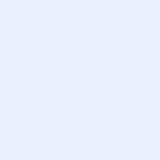 